FORMULARZ ZGŁOSZENIOWY 
Udział w spotkaniu jest bezpłatny. Ze względu na ograniczoną liczbę miejsc, decyduje kolejność zgłoszeń.Formularz zgłoszeniowy prosimy przesyłać na adres e-mail: malgorzata.bartkiewicz@fpds.pl Można również potwierdzić telefonicznie pod numerami telefonów: 509222663 Zgłoszenia prosimy przesyłać do dnia 10 czerwca (piątek) 2016 rokuWyrażam zgodę na przetwarzanie moich danych osobowych.                                                               
                                                            data i podpis uczestnika spotkania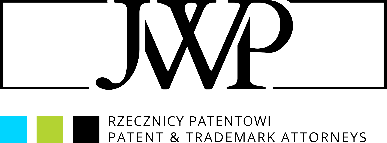 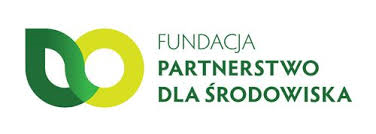 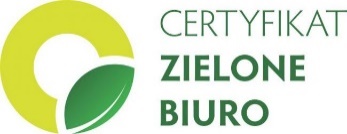 Tytuł spotkaniaJak motywować się do działań w Zielonym BiurzeData i godzina14.06.2016, godz. 8.30 – 11.30Miejsce spotkaniaJWP Rzecznicy Patentowi Sienna CenterUl. Żelazna 28/30, 00-833 WarszawaNazwa firmy/instytucjiBranża/ Profil działalnościDane adresowe instytucjiNumer telefonuE-mailImię i nazwisko uczestnikaDane kontaktowe (nr telefonu, e-mail)